                   Autumn 1 Menu 2017  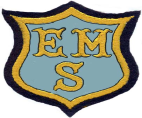 All meals served with white and wholemeal breadSelection of 6-8 salads available at salad bar.Baked potatoes available every day.Week TwoMondayTuesdayWednesdayThursdayFridayWeek Beginning 30.10.17Beef LasagneVegetable chow meinCorn on the cobPeasJollof RicePeaches and custardFresh fruitYogurtMarinated DrumstickRoasted Vegetable LasagneBroccoliCarrotsGreen saladGarlic breadFruit carrot cakeFresh fruitYogurtShepherd’s PieCarrot Hot potShredded cabbageBaked beansRice puddingFresh fruitYogurtRoast of the dayQuorn RoastCarrotsPeasRoast potatoesGravyFruit JellyMandarinsFresh FruitYoghurtOven baked CodFish fingersVegetable NuggetsPeasCornChipsCheese & BiscuitYoghurtFresh Fruit